Home Learning Activities 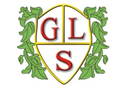 Class: P3     Week:   Week Beg: 12/07/21  MathsWrite out your 5x and 10X times tables MathsPractise working out 10 more and 10 less MathsPlay on Topmarks hit the button games – Number bonds.MathsMake a tally chart for the colour of all your socks in the drawer.  MathsAnswer these questions about your tally chart:What was the most popular colour? What was the least popular? EnglishRead your book for 20 minutes a dayEnglishKeep a diary about your time spent at home. What are you enjoying?What are you missing? EnglishInterview your adult using the interview template and find out about yourself. EnglishUse the interview and fill out the autobiography plan sheet all about you.English  Can you try and turn some of your plan into an autobiography.PEJoin in with some yoga (try cosmic kids on youtube)FOOD TECHHelp your adult make tea.PSHEDo a job in your house e.g. hoover, wash up.ComputingPractise your typing skills on ABCyaARTSit in front of a mirror and draw yourself.